


Yukarıda gösterilen terimleri aşağıdaki tabloda yer alan tanımlara doğru bir şekilde yerleştirin. (15P)Aşağıdaki gösterilenlerden hangileri sadece işitsel bilgi ve iletişim teknolojileri araçlarındandır? (15P)
① ……………………………….........................
② ……………………………….........................
③ ……………………………….........................Teknolojik aletler kullanılarak yapılan yanlış yada zarar verici eylemler ne olarak adlandırılır? (10P)…………………………………………………………………………Google Drive için aşağıdakilerden hangisi söylenebilir? (10P)Donanımdır.Antivirüs yazılımıdır.E-portfolyo web uygulamasıdır.SolucanAşağıdakilerden hangisi bir bilişim suçu değildir? (10P)Kredi kartı dolandırıcılığı yapmakPornografik içerikli DVD kopyalamak.Şirketlere ait web sayfalarının alan adının izinsiz alınmasıBaşkalarının adına e-posta göndererek özellikle ticari ve özel ilişkileri zedeleme.
Aşağıda Google Drive sayfa görünümü verilmiştir. YENİ düğmesi ile aşağıdakilerden hangisini oluşturabiliriz? (10P)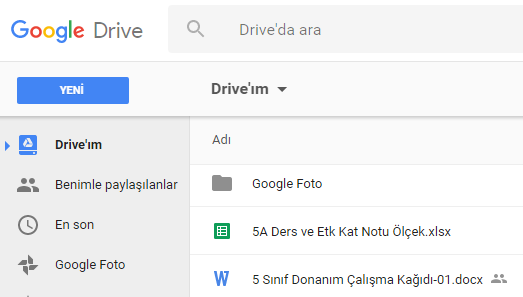 DokümanResimVideoSesAşağıda bilişim suçlarına karşı alınabilecek önlemler verilmiştir. Doğru olan ifadelere D, yanlış olan ifadelere Y yazınız. (20P)Yapılan bir araştırmadan elde edilen bilgilerin, anlatılacak bir konunun, iletilecek bir mesajın sözlü ve görsel olarak dinleyicilere powerpointte hazırlanan bir dosya ile aktarılmasına ne denir? (10P)
………………………………..........................................İnsanoğlunun tasarlayarak ürettiği veya uygulamaya koyduğu her türlü faydalı veya zararlı alet ve araçlara ………………………….. denir.Bilginin bir göndericiden bir alıcıya aktarılma sürecine ………………………. denir.Öğrenme, araştırma ya da gözlem yoluyla elde edilen gerçeklere …………………….. denir.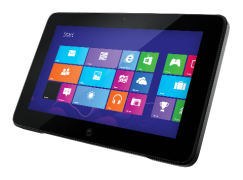 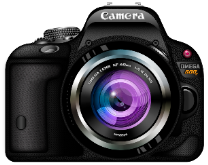 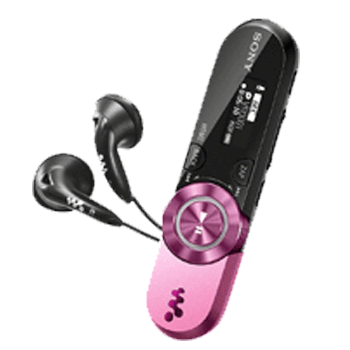 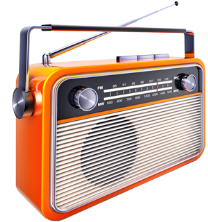 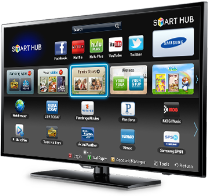 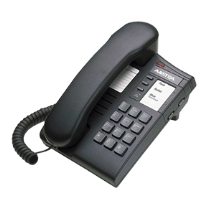 Yasadışı siteler ile ilgili şikayetlerinizi 155@iem.gov.tr adlı e-posta adresine iletin.Özel güvenlik önlemleri almadan Internet’e bağlanmayın.Internet ortamında tanıştığınız kişilere kredi kartı bilgilerinizi verebilirsiniz.Sanal ortamda yazışmalarınızda log kaydı tutmanız yararınıza olacaktır.